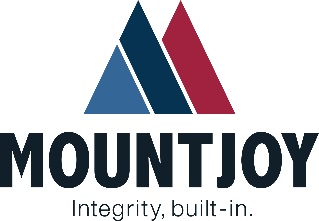 Role Profile:  Finance Business Partner Department: 		FinanceLocation:		Portsmouth with site visits across Hampshire locations.Hours:			40 per week (Inclusive of study release)Salary:			£40,000Benefits:		23 Days Holiday (+BHs), Pension and Life Assurance, Buy/Sell Holiday (5 days)Who you report to:	Financial Controller		SUMMARY OF ROLEThis role will suit a candidate who has recently started their career and is looking for a role in which to broaden their experience and develop their skills in management accounting. With support from colleagues you will be the key financial partner to several contracts in the business. Working with operational teams to produce monthly management accounts, insightful analysis, detailed financial forecasts and balance sheet reconciliations. We are looking for a candidate who will get into the detail who can pick out and communicate the key issues.The key activities you will undertake in this role will be:Monthly management accountsData analysis and reportingFinancial analysisInterrogation of data and issue resolutionShort term forecastingCalculating labour recovery ratesVariance analysisBalance sheet reconciliationsKEY RESPONSIBILITIESWorking with operational colleagues to understand the key drivers of the contract, the impact of operational decisions on the finances and providing crucial financial feedback into the team.Key finance contact for various contracts within the businessEnsuring accurate and timely reportingPartnering the business, to support with a wide variety of finance queries, requests and activities.To clearly interpret and explain financial results.SKILLS REQUIREDA keen attention to detail is essentialThe ability to interpret large data sets, identifying trends and patternsStrong excel skillsSkilled in communicating KNOWLEDGE REQUIREDManagement accounting backgroundUnderstanding of labour recovery modelsQUALIFICATIONS REQUIREDAAT or equivalentCIMA Part QualEXPERIENCEPrevious employment in either construction, maintenance, manufacturing or similar industry is preferrable.STUDY SUPPORTThe role will be on a full time basis and will include release time towards completing your CIMA qualification.The candidate would be recruited on an apprenticeship contract initially with the intent to convert to a permanent employment contract upon completion.The preferred route to CIMA accreditation would be through an approved provider alongside an apprenticeship in order to allow funding through the apprentice levy.